Comparison of key skills specifications 2000/2002 with 2004 standardsX015461July 2004Issue 1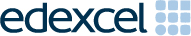 Edexcel and BTEC QualificationsEdexcel and BTEC qualifications are awarded by , the UK’s largest awarding body. We provide a wide range of qualifications including academic, vocational, occupational and specific programmes for employers. For further information visit our qualifications websites at www.edexcel.com or www.btec.co.uk. Alternatively, you can get in touch with us using the details on our contact us page at www.edexcel.com/contactus.: helping people progress, everywhere aspires to be the world’s leading learning company. Our aim is to help everyone progress in their lives through education. We believe in every kind of learning, for all kinds of people, wherever they are in the world. We’ve been involved in education for over 150 years, and by working across 70 countries, in 100 languages, we have built an international reputation for our commitment to high standards and raising achievement through innovation in education. Find out more about how we can help you and your students at: www.pearson.com/ukPublications Code All the material in this publication is copyright
© Pearson Education Ltd 2014General marking guidanceThese notes offer general guidance, but the specific notes for examiners appertaining to individual questions take precedence.1	All candidates must receive the same treatment. Examiners must mark the last candidate in exactly the same way as they mark the first.Where some judgement is required, mark schemes will provide the principles by which marks will be awarded; exemplification/indicative content will not be exhaustive. When examiners are in doubt regarding the application of the mark scheme to a candidate’s response, the response should be sent to review.2	All the marks on the mark scheme are designed to be awarded; mark schemes should be applied positively. Examiners should also be prepared to award zero marks if the candidate’s response is not worthy of credit according to the mark scheme. If there is a wrong answer (or no answer) indicated on the answer line always check the working in the body of the script (and on any diagrams), and award any marks appropriate from the mark scheme. Questions where working is not required: In general, the correct answer should be given full marks.Questions that specifically require working: In general, candidates who do not show working on this type of question will get no marks – full details will be given in the mark scheme for each individual question.	3	Crossed out workThis should be marked unless the candidate has replaced it with an alternative response. 4	Choice of methodIf there is a choice of methods shown, mark the method that leads to the answer given on the answer line.If no answer appears on the answer line, mark both methods then award the lower number of marks. 5	Incorrect methodIf it is clear from the working that the “correct” answer has been obtained from incorrect working, award 0 marks. Send the response to review for your Team Leader to check. 6	Follow through marksFollow through marks which involve a single stage calculation can be awarded without working as you can check the answer, but if ambiguous do not award.Follow through marks which involve more than one stage of calculation can only be awarded on sight of the relevant working, even if it appears obvious that there is only one way you could get the answer given.7	Ignoring subsequent workIt is appropriate to ignore subsequent work when the additional work does not change the answer in a way that is inappropriate for the question or its context. (eg. an incorrectly cancelled fraction when the unsimplified fraction would gain full marks). It is not appropriate to ignore subsequent work when the additional work essentially makes the answer incorrect (eg. incorrect algebraic simplification).8	ProbabilityProbability answers must be given as a fraction, percentage or decimal.  If a candidate gives a decimal equivalent to a probability, this should be written to at least 2 decimal places (unless tenths).  Incorrect notation should lose the accuracy marks, but be awarded any implied method marks.If a probability answer is given on the answer line using both incorrect and correct notation, award the marks.If a probability fraction is given then cancelled incorrectly, ignore the incorrectly cancelled answer.9	Linear equationsUnless indicated otherwise in the mark scheme, full marks can be gained if the solution alone is given on the answer line, or otherwise unambiguously identified in working (without contradiction elsewhere).  Where the correct solution only is shown substituted, but not identified as the solution, the accuracy mark is lost but any method marks can be awarded (embedded answers).10	Range of answersUnless otherwise stated, when an answer is given as a range (e.g 3.5 – 4.2) then this is inclusive of the end points (e.g 3.5, 4.2) and all numbers within the range.Mark scheme GCSE (9 – 1) MathematicsGuidance on the use of abbreviations within this mark schemeM 	method mark awarded for a correct method or partial methodP	process mark awarded for a correct process as part of a problem solving questionA	accuracy mark (awarded after a correct method or process; if no method or process is seen then full marks for the question are implied but see individual mark schemes for more details)C	communication markB	unconditional accuracy mark (no method needed)oe 	or equivalentcao	correct answer onlyft	follow through (when appropriate as per mark scheme)sc	special casedep	dependent (on a previous mark)indep	independentawrt	answer which rounds toisw	ignore subsequent workingMock Paper 1MA1: 3FMock Paper 1MA1: 3FMock Paper 1MA1: 3FMock Paper 1MA1: 3FMock Paper 1MA1: 3FMock Paper 1MA1: 3FMock Paper 1MA1: 3FQuestionQuestionWorkingAnswerMarkNotes142 0001B1 cao23.05, 3.2,    3.205, 3.25          1B1 cao3(a)41B1 cao(b)72M1 for (5+6+7+5+3+6+7) – (7+6+6+3+2+4+4) oe or (5–7) + (6–6) + (7–6) + (5–3) + (3–2) + (6–4) + (7–4) oe, allow one error reading from chartA1 cao42.253P1 starts process, e.g. 45 ÷ 2.85 (= 15.7…)P1 for a complete process or digits 225 seen A1 cao5(a)Pattern1C1 correct pattern (b)162M1 evidence of interpretation e.g. further diagrams drawn or numerical sequence etc A1 cao(c)No with reason2C1 starts argument, e.g. pattern 10 has 22 squares C1 No, with complete argument e.g. pattern number 10 has 22 squares and pattern number 20 has 42 squares, not 44 squares6explanation2M1 identifies two different prime numbers C1 explanation e.g. counter example 2 + 7 = 97(a)71B1 cao(b)32M1 for listing the numbers in order and identifying the middle two numbers as 3 or answer of 4.5A1 cao82373P1 starts process, e.g. × 195 oe (= 117) or  × (375 – 195) oe (= 120)P1 complete process A1 cao9923P1 for converting between ml and l or 0.21 or 19500P1 for “19500” ÷ 210 or 19.5 ÷ “0.21” or 92.8(...)A1 cao1063M1 measuring of one of the lines, ± 2mm, and scaling (×2)M1 a complete method, AB + BC – AC, scaled or unscaledA1 answer in range 4.8 to 7.2 supported by correct working113 : 22M1 for 78 : 52 oe or 2 : 3A1 cao12shown4M1 for a method leading to the evaluation of another angle in triangle ABC, e.g. ABC = 46 or BAC = 180 – 113 (= 67)A1 ACB = 67C1 for all appropriate reasons related to method shown, e.g. vertically opposite angles are equal, angles on a straight line add to 180º, angles in a triangle add up to 180ºC1 for concluding statement, e.g. ACB = BAC = 67° and isosceles triangle has two equal angles13No with comparison of correct values3P1 starts process of comparison, e.g. writes two appropriate fractions or finds a percentage or works out a multiplier P1 complete process to give values that can be used for comparison A1 No and comparison of correct comparable values (e.g. 80% and 76.7...%  OR 44.8 (people)accept Yes with a suitable argument14y = 2x + 1 drawn3M1 at least 2 correct attempts to find points by substituting or line drawn with gradient of 2 or line drawn with y intercept at 1M1 at least 2 correct points plotted or line segment of y = 2x + 1 drawn A1 correct line between x = – 2 and x = 315(a)8, 11, 162M1 substitutes 1, 2 or 3 into n2 + 7A1 cao(b)11th1B1 for 11th or 1116125, 250, 100, 125, 53M1 for  ÷20 × 50 oe or 50 ÷ 20 (= 2.5) A1  for 2 or 3 correct A1 cao17(a)2y31B1 cao17(b)m(m + 1)1B1 cao17(c)2M1 subtracts 5 from both sides or divides each term by 3 as a first stepA1  oe with h the subject189 30 am3P1 lists multiples of 24 and 20 with at least 3 numbers in each list or expansion of 24 and 20 into factors A1 identifies 120 (mins) or 2 (hours) as LCMA1 for 9 30 am oe19No with explanation2C1 for expansion of (x + 5)2 with at least 3 terms correct or substitution of the same number into both expressions C1 No with (x + 5)2 = x2 + 10x + 25 or No with correct evaluation of both expressions2036.44P1 a strategy to start to solve the problem e.g. 105 ÷ (5 – 2) (= 35)P1 process to find Laura’s share e.g. 385 – 2 × “35” – 5 × “35” (= 140) or 385 ÷ “35” – 2 – 5 (= 4)P1 process to find the percentage Laura gets e.g. “140”÷ 385 × 100 oe or “4” ÷ 11 × 100 oe A1 answer in range 36.3 to 36.4, accept 36%21mistakes identified2C1 points joined with curve, not line segments C1 points not plotted at mid-points22462M1 links 5% with 2.30 or 100 ÷ 5 (= 20)A1 cao23363P1 a correct process to find either an interior or an exterior angle, e.g. (180 × 3) ÷ 5 (= 108) or 360 ÷ 5 (= 72)P1 (dep) a complete process to find angle CFDA1 cao24(a)34.935P1 process to find area of circle or semicircle π × 4.22 (÷ 2)P1 process to find area of garden (= 74.7...) P1 process to find number of boxes “74.7” ÷ 12P1 process to find cost “7” × 4.99A1 cao (b)Correct statement1C1 e.g. She might need to buy fewer boxes25(a)2B1 places probs for round, e.g. 4/7 and 3/7B1 places probs for square, e.g. 3/8, 5/8, 3/8, 5/8(b)2M1 ft for “3/7” × “5/8”A1 15/56 oe26(a)3.4 × 1081B1(b)0.00001832M1 for digits 183... seen or converting one numberA1 for answer in range 0.0000183 to 0.0000183322730.72M1 recall of appropriate formula, e.g. tan x = 2730.72A1 answer in range 30.6 to 30.7